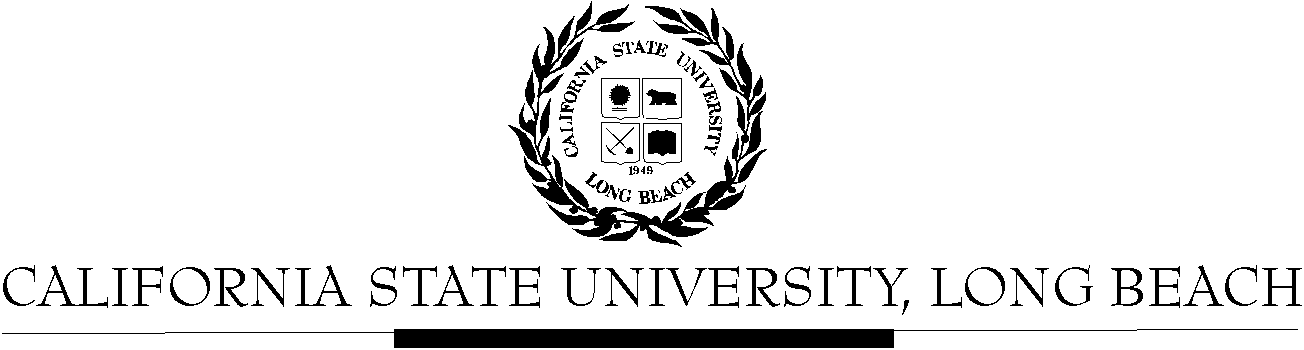 General Education Governing CommitteeAgendaAugust 28, 20172:00pm – 4:00pm – Office of the President Conference Room, BH-302Please notify a member of the GEGC Executive Committee (Grace.Reynolds@csulb.edu Ruth.Piker@csulb.edu or Jonathon.Bolin@csulb.edu) if you are unable to attend.Call to OrderApproval of AgendaApproval of Minutes: GEGC Minutes posted on BeachBoardIntroductions, new membersGEGC charge, procedures and informationEnforcement of Standard Learning Outcomes and associated terminologyWebsiteElection of New Executive Committee for AY 2017-2018Current BusinessMoving forward with recertification of coursesWhat is the future of GEGC?Adjournment